Проверочная работа по теме «Ярослав Мудрый и его преемники»Вариант 1Задание № 1. Найдите соответствие между именами великих князей и   датами их правления.Задание № 2. Исключите лишнее понятие. Объясните, почему?«Салическая правда»«Русская правда»«Устав Владимира Всеволодовича»«Поучение Владимира Мономаха»Задание № 3. Расположите события в хронологической последовательности.Основание храма Святой Софии.Убийство Бориса и Глеба.Замена полюдья на повоз, погосты и уроки.Основание Десятинной церкви.Разгром Хазарского каганата.Задание № 4. Укажите, что было раньше:Основание храма Святой Софии (А) или основания церкви Успения Богородицы (Десятинной) (Б);Убийство Бориса и Глеба по приказу Святополка Окаянного (А) или создание парламента в Англии (Б);Правление Ярослава Мудрого (А) или правление английского короля Иоанна Безземельного (Б);Создание «Русской правды» (А) или создание «Салической правды» (Б);Крещение Владимира Святого (А) или крещение Хлодвига (Б).Задание № 5. Сопоставьте текст с изображением.Не прилично ли будет нам, братия,Начать древним складомПечальную повесть о битвах Игоря,Игоря Святославича!Начаться же сей песниПо былинам сего времени,А не по вымыслам Бояновым.Вещий Боян,Если песнь кому сотворить хотел,Растекался мыслию по древу,Серым волком по земли,     Сизым орлом под облаками.                                 (В.А. Жуковский)« Если кто будет избит до крови или до синяков, то ему не надо искать свидетеля, если же не будет на нем никаких следов (побоев), то пусть приведет свидетеля, а если он не может (привести свидетеля), то делу конец. Если (потерпевший) не может отомстить за себя, то пусть возьмет с виновного за обиду 3 гривны, и плату лекарю».Митрополит киевский, оратор и писатель, церковно-политический деятель. Сведения о жизни и деятельности митрополита И., содержащиеся преимущественно в Начальной русской летописи, дают мало для его биографии, но помогают создать представление о нем как о выдающемся деятеле периода политического и культурного подъема Киевской Руси. Под 1051 г. в Повести временных лет так излагается начало истории Киево-Печерского монастыря: «Боголюбивому бо князю Ярославу, любящю Берестовое и церковь ту сущую святых апостол и попы многы набдящю, в них же бе презвутер именемь … – муж благ, книжен и постник».  Б.      В.  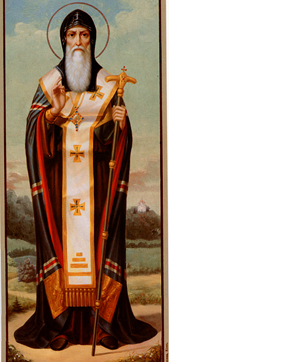 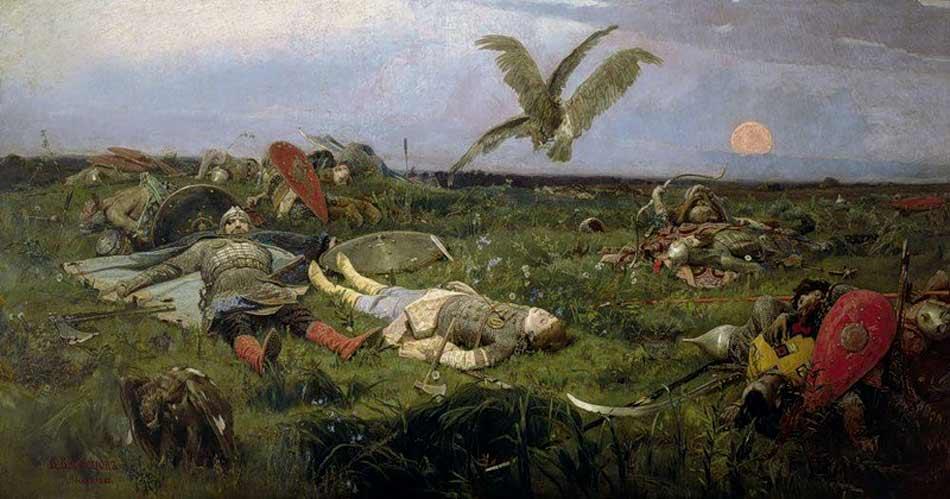 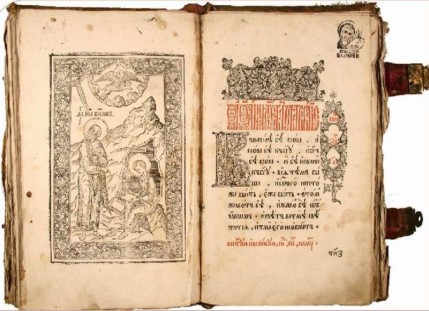 Проверочная работа по теме «Ярослав Мудрый и его преемники»Вариант 2Задание № 1. Соотнесите имя правителя и его деяния.Задание № 2. Исключите лишнее понятие. Объясните, почему?ОльгаВладимир СвятойСвятославБорис и ГлебЗадание № 3. Расположите в порядке иерархии элементы политической системы Древнерусского государства в 9- 12 веке.ДружинаХолопыВеликий князьКрестьянеБоярская ДумаПосадники.Задание № 4. Укажите, что было раньше.Нашествие Чингисхана (А) или съезд русских князей в Любиче (Б);Правление короля Людовика Святого (А) или правление Всеволода Ярославича (Б);Правление Карла Великого (А) или правление Владимира Мономаха (Б);Восстание в Киеве против Изяслава Ярославовича (А) или правление Всеволода Ярославовича (Б);Создание «Поучения» Мономаха (А) или создание Золотых ворот в Киеве (Б). Задание № 5. Сопоставьте текст с изображением. «..Как отец, чадо свое любя, бьет его и опять привлекает к себе, так же и Господь наш показал нам победу над врагами, как тремя делами добрыми избавляться от них и побеждать их: покаянием, слезами и милостынею»Был иноком Киево-Печерского монастыря, сыгравшего в истории Киевской Руси огромную культурную и общественно-политическую роль. В монастырь он вступил при игумене Стефане (1074—78). Есть основания полагать, что он постригся в монастырь уже человеком в летах, известным своей высокой образованностью.«Когда увидел дьявол, исконный враг всего доброго в людях, что святой Борис всю надежду свою возложил на Бога, то стал строить козни и, как в древние времена Каина, замышлявшего братоубийство, уловил Святополка. Угадал он помыслы Святополка, поистине второго Каина: ведь хотел перебить он всех наследников отца своего, чтобы одному захватить всю власть».А.   Б.     В. 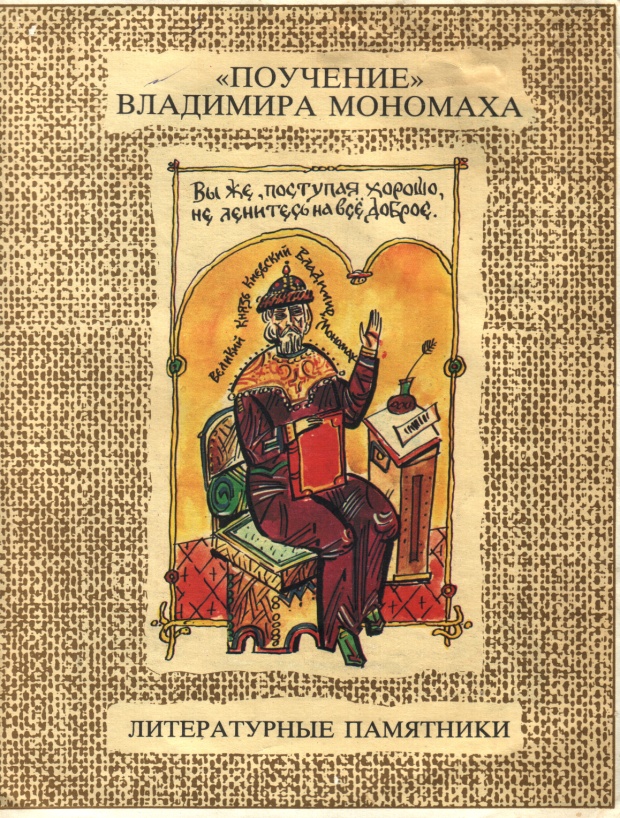 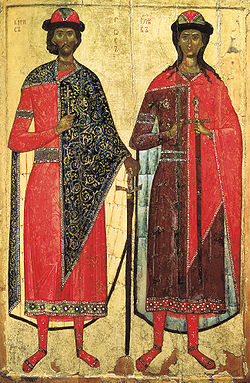 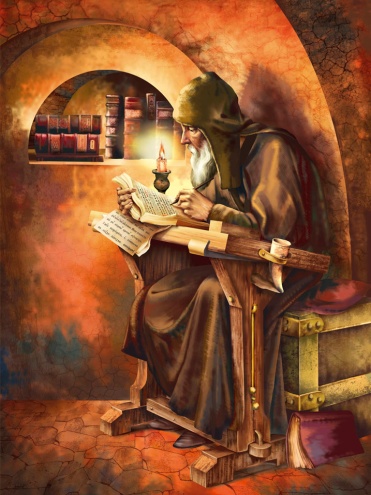 А) Ярослав Мудрый1) 980- 1015 годыБ) Владимир Первый Святой2) 964- 972 годыВ) Владимир Второй Мономах3) 912- 945 годыГ) Святослав Игоревич4) 1019- 1054 годыД) Игорь Старый5) 113- 1123 годы1.2.3.4.5.А) Владимир Святой1) Разгром Хазарского каганатаБ) Ярослав Мудрый2) Первая административно- налоговая реформа: замена полюдья на повоз.В) Святослав3) ограничение в законодательном порядке обращения в рабство отрабатывающих долг зависимых людей.Г) Ольга Великая4) строительство первой в истории России засечной системы.Д) Владимир Мономах5) Строительство Золотых ворот в Киеве.1.2.3.4.5.